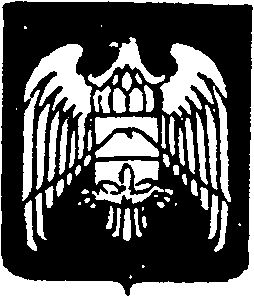 СОВЕТ МЕСТНОГО САМОУПРАВЛЕНИЯ ГОРОДСКОГО ПОСЕЛЕНИЯ НАРТКАЛА УРВАНСКОГО МУНИЦИПАЛЬНОГО РАЙОНА КАБАРДИНО-БАЛКАРСКОЙ РЕСПУБЛИКИ КЪЭБЭРДЕЙ-БАЛЪКЪЭР РЕСПУБЛИКЭМ И АРУАН МУНИЦИПАЛЬНЭ  КУЕЙМ ЩЫЩ НАРТКЪАЛЭ   КЪАЛЭ ЖЫЛАГЪУЭМ И ЩIЫПIЭ  САМОУПРАВЛЕНЭМКIЭ СОВЕТ КЪАБАРТЫ-МАЛКЪАР РЕСПУБЛИКАНЫ УРВАН  МУНИЦИПАЛЬНЫЙ РАЙОНУНУ НАРТКЪАЛА ШАХАР ПОСЕЛЕНИЯСЫНЫ ЖЕР-ЖЕРЛИ  САМОУПРАВЛЕНИЯСЫНЫ  СОВЕТИРЕШЕНИЕ №55\2Совета местного самоуправления городского поселения Нарткала Урванского муниципального района КБР (шестого созыва)   14.05.2021г.                                                        г.п. НарткалаО внесении изменений в  бюджет городского поселения Нарткала Урванского муниципального района на 2021 год и на плановый период 2022 и 2023 годов      Рассмотрев обращение Местной администрации г.п. Нарткала о внесении изменений бюджет городского поселения Нарткала Урванского муниципального района на 2021 год и на плановый период 2022 и 2023 годов, в соответствии с Уставом городского поселения Нарткала, Совет местного самоуправления г.п. Нарткала Урванского муниципального района КБРРЕШИЛ:    Внести в Решение Совета местного самоуправления городского поселения Нарткала Урванского муниципального района КБР от 29.12.2020г. №48/2 «О Бюджете городского поселения Нарткала Урванского муниципального района Кабардино-Балкарской Республики на 2021 год и на плановый период 2022 и 2023 годов»  следующие изменения:Статью 1 изложить в следующей редакции:«1.    Утвердить основные характеристики местного бюджета городского поселения Нарткала Урванского муниципального района на 2021 год  (далее – местный бюджет), исходя из уровня инфляции, не превышающего 3,0 процента (декабрь 2021 года к декабрю 2020 года):1) прогнозируемый общий объем доходов местного бюджета в сумме 76488894,50 рублей;2) объем межбюджетных трансфертов, получаемых от других бюджетов бюджетной системы Российской Федерации в сумме 35718084,50 рублей;3) общий объем расходов местного бюджета в сумме 84178285,66 рублей;4) величину Резервного фонда в сумме 80 000 рублей;5) верхний предел муниципального долга на 1 января 2022 года в сумме ноль рублей.6) дефицит местного бюджета 7689391,16 рублей.    2.    Утвердить основные характеристики местного бюджета городского поселения Нарткала Урванского муниципального района на 2022 год и на 2023 год, исходя из уровня инфляции, не превышающего соответственно 4,0 процента (декабрь 2022 года к декабрю 2021 года) и  4,0 процента (декабрь 2023 года к декабрю 2022 года):1) прогнозируемый общий объем доходов местного бюджета на 2022 год в сумме 55838882,65 рублей и на 2023 год в сумме 56124298,74 рублей;2) объем межбюджетных трансфертов, получаемых от других бюджетов бюджетной системы Российской Федерации на 2022 год в сумме 14493922,65 рублей и на 2023 год в сумме 13343458,74 рублей;3) общий объем расходов местного бюджета на 2022 год в сумме 55838882,65 рублей, в том числе условно утвержденные расходы в сумме 1626375,22 рублей, и на 2023 год в сумме 56124298,74 рублей, в том числе условно утвержденные расходы в сумме 2925911,31 рублей;4) величину Резервного фонда на 2022 год и на 2023 год в сумме 80 000 рублей. 5) верхний предел муниципального долга на 1 января 2023 года и на 1 января 2024 года в сумме ноль рублей.6) дефицит местного бюджета на 2022 год и на 2023 год  в сумме ноль рублей.» Дополнить статьей 8 следующего содержания:«Статья 8. Источники финансирования дефицита местного бюджетаУтвердить источники финансирования дефицита местного бюджета на 2021 год согласно приложению №5» Приложение №3 и № 4 изложить в следующей редакции:Приложение № 3  к Решению «О Бюджете городского поселения Нарткала Урванского муниципального районаКабардино-Балкарской Республики  на 2021 год и на плановый период 2022 и 2023 годов»Ведомственная структура расходов местного бюджета на 2021 год и на плановый период 2022 и 2023 годов                                                                             (рублей)Приложение № 4  к Решению «О Бюджете городского поселения Нарткала Урванского муниципального районаКабардино-Балкарской Республики  на 2021 год и на плановый период 2022 и 2023 годов»Распределение бюджетных ассигнований по разделам, подразделам, целевым статьям и видам расходов классификации расходов местного бюджета на 2021 год и на плановый период 2022 и 2023 годов                                                                                                                                                                                                                                                  (рублей)Дополнить новым приложением №5:Приложение № 5   к Решению «О Бюджете городского поселения Нарткала Урванского муниципального районаКабардино-Балкарской Республики  на 2021 год и на плановый период 2022 и 2023 годов»Источники финансирования дефицита местного бюджетана 2021 год5. Настоящее Решение обнародовать в установленном законом порядке. Глава городского поселения Нарткала                                     Х. БалаховПояснительная запискак  Решению  Совета местного самоуправления  г.п. Нарткала  УМР  КБР № 55\2от 14.05.2021 года «О внесении изменении в решение СМС  УМР КБР «О Бюджетег.п. Нарткала Урванского муниципального района КБР на 2021 год и на плановый период 2022 и 2023 годов»   В соответствии со ст. 96 и ст. 179.4 БК РФ и Уставом г.п. Нарткала, внести в бюджет местной администрации г.п. Нарткала на 2021 год  следующие изменения:Увеличиваются доходы бюджета  на сумму субсидий на реализацию мероприятий по обеспечению жильем молодых семей в размере 2101696,94 рублей (уведомление Министерства строительства и ЖКХ КБР № 8-МС от  20.01.2021г.);Увеличиваются расходы бюджета на сумму 9791088,10 рублей, в том числе:а)  2101696,94 рублей  за счет запланированных в 2021 году субсидий на реализацию муниципальных программб)  7689391,16 рублей за счет  изменения остатков средств бюджета на начало годаВсего, с учетом вносимых изменений, доходы бюджета г.п. Нарткала на 2021 год составляют  76488894,50 рублей, расходы – 84178285,66 рублей. Дефицит бюджета составляет 7689391,16 рублей. Источник финансирования дефицита бюджета - изменение остатков средств бюджета на 01.01.2021 года.Зам. главы администрации г.п. Нарткала                                                    А. Аталиков                                            Наименование показателяКВСРразделподразделКЦСРКВР202120222023Всего84178285,6655838882,6556124298,74Условно утвержденные расходы0001626375,222925911,31Администрация г. п.Нарткала УМР  КБР70384178285,6654212507,4353198387,43ОБЩЕГОСУДАРСТВЕННЫЕ ВОПРОСЫ7030114378548,3412559768,3412259768,34Функционирование Правительства РФ, высших исполнительных органов государственной власти субъектов РФ, местных администраций703010413684768,3412349768,3412049768,34Глава Местной администрации и его заместители703010478100000002916058,152916058,152916058,15Финансовое обеспечение выполнения функций органов местного самоуправления, оказания услуг и выполнения работ703010478100900002916058,152916058,152916058,15Расходы на обеспечение функций государственных органов, в том числе территориальных органов703010478100900192916058,152916058,152916058,15Расходы на выплаты персоналу в целях обеспечения выполнения функций государственными (муниципальными) органами, казенными учреждениями, органами управления государственными внебюджетными фондами 703010478100900191002916058,152916058,152916058,15Аппарат местной администрации7030104782000000010768710,199433710,199133710,19Расходы на обеспечение функций государственных органов, в том числе территориальных органов7030104782009001910768710,199433710,199133710,19Расходы на выплаты персоналу в целях обеспечения выполнения функций государственными (муниципальными) органами, казенными учреждениями, органами управления государственными внебюджетными фондами703010478200900191007240610,197240610,197240610,19Закупка товаров, работ и услуг для обеспечения государственных (муниципальных) нужд703010478200900192003463100,002128100,001828100,00Иные бюджетные ассигнования70301047820090019800650006500065000Избирательная комиссия муниципального образования70301079400000000483780Проведение выборов депутатов представительного органа муниципального образования 70301079440000000483780Иные бюджетные ассигнования70301079400099999800483780Резервные фонды7030111800008000080000Резервный фонд местной администрации 70301113920520540800008000080000Иные бюджетные ассигнования70301113920520540800800008000080000Другие общегосударственные вопросы7030113130000130000130000Обеспечение функционирования главы муниципального образования и его администрации70301137700000000130000130000130000Глава муниципального образования70301137710000000130000130000130000Финансовое обеспечение выполнения функций органов местного самоуправления, оказания услуг и выполнения работ70301137710090000130000130000130000Взнос в Ассоциацию "Совет муниципальных образований КБР" 70301137710092794130000130000130000Иные бюджетные ассигнования70301137710092794800130000130000130000НАЦИОНАЛЬНАЯ ЭКОНОМИКА7030437096354,8515444960,0015580840,00Дорожное хозяйство (дорожные фонды)703040935396354,8512944960,0013080840,00Основное мероприятие «Формирование комфортной городской среды»7030409052F25555019137460,13Реализация мероприятий программы7030409052F25555019137460,13Закупка товаров, работ и услуг для обеспечения государственных (муниципальных) нужд7030409052F25555020019137460,13Содержание автомобильных дорог общего пользования местного значения7030409242019205816258894,7212944960,0012080840,00Закупка товаров, работ и услуг для обеспечения государственных (муниципальных) нужд7030409242019205820016258894,7212944960,0012080840,00Другие вопросы в области национальной экономики70304121700000,002500000,002500000,00Муниципальная программа «Экономическое развитие и инновационная экономика»703041215000000001700000,002500000,002500000,00ПП «Градостроительная деятельность»703041215Г00000001700000,002500000,002500000,00Реализация мероприятий программы703041215Г00999981000000,002500000,002500000,00Закупка товаров, работ и услуг для обеспечения государственных (муниципальных) нужд703041215Г00999982001000000,002500000,002500000,00ЖИЛИЩНО-КОММУНАЛЬНОЕ ХОЗЯЙСТВО7030514306508,3811975000,0011125000,00Жилищное хозяйство7030501400000,00400000,00400000,00Государственная программа КБР «Обеспечение жильем и коммунальными услугами населения КБР»70305010500000000400000,00400000,00400000,00ПП «Создание условий для обеспечения качественными услугами жилищно-коммунального хозяйства жителей КБР»70305010520000000400000,00400000,00400000,00Взносы региональному оператору на капитальный ремонт общего имущества в многоквартирных домах 70305010520180050400000,00400000,00400000,00Закупка товаров, работ и услуг для обеспечения государственных (муниципальных) нужд70305010520180050200400000,00400000,00400000,00Коммунальное хозяйство70305021123906,4440000,0040000,00Основное мероприятие «Поддержка модернизации коммунальной и инженерной инфраструктуры муниципальных образований»703050205212000001123906,4440000,0040000,00Реализация мероприятий программы703050205212999981123906,4440000,0040000,00Закупка товаров, работ и услуг для обеспечения государственных (муниципальных) нужд703050205206999982001123906,4440000,0040000,00Благоустройство703050312782601,9411535000,0010685000,00Озеленение территорий, не относящихся к полосам отвода (придорожным полосам) автомобильных дорог703050305999800302705000,002700000,002700000,00Закупка товаров, работ и услуг для обеспечения государственных (муниципальных) нужд703050305999800302002705000,002700000,002700000,00Расходы по организации и содержанию мест захоронения(кладбищ0, мест захоронения бытовых отходов70305030599980040500000,00500000,00500000,00Закупка товаров, работ и услуг для обеспечения государственных (муниципальных) нужд70305030599980040200500000,00500000,00500000,00Финансовое обеспечение иных расходов органов местного самоуправления и  муниципальных казенных учреждений703050305999999999577601,948335000,007485000,00Закупка товаров, работ и услуг для обеспечения государственных (муниципальных) нужд703050305999999992009577601,948335000,007485000,00КУЛЬТУРА, КИНЕМАТОГРАФИЯ7030814892779,0914082779,0914082779,09Культура703080114892779,0914082779,0914082779,09Подпрограмма «Наследие»703080111100000005938705,395223705,395223705,39Иные межбюджетные трансферты на организацию библиотечного обслуживания населения, комплектование и обеспечение сохранности библиотечных фондов библиотек поселений703080111102711102262421,702242421,702242421,70Межбюджетные трансферты703080111102711105002262421,702242421,702242421,70Расходы на обеспечение деятельности (оказание услуг) муниципальных учреждений703080111102900593676283,692981283,692981283,69Расходы на выплаты персоналу в целях обеспечения выполнения функций государственными (муниципальными) органами, казенными учреждениями, органами управления государственными внебюджетными фондами703080111102900591002348185,642348185,642348185,64Закупка товаров, работ и услуг для обеспечения государственных (муниципальных) нужд703080111102900592001328098,05633098,05633098,05Подпрограмма «Искусство»703080111200000008954073,708959073,708959073,70Иные межбюджетные трансферты на обеспечение жителей поселения услугами организаций культуры703080111201711208954073,708959073,708959073,70Межбюджетные трансферты703080111201711205008954073,708959073,708959073,70СОЦИАЛЬНАЯ ПОЛИТИКА70310320409550000,0050000,00Пенсионное обеспечение7031001500005000050000Выплата доплат к пенсиям лицам, замещавшим должность муниципальной службы 703100171000Н0600500005000050000Социальное обеспечение и иные выплаты населению703100171000Н0600300500005000050000Охрана семьи и детства70310043154095Основное мероприятие "Обеспечение жильем молодых семей"703100405113000003154095 Реализация мероприятий обеспечению жильем молодых семей703100405113L49703154095Социальное обеспечение и иные выплаты населению703100405113L49703003154095ФИЗИЧЕСКАЯ КУЛЬТУРА И СПОРТ70311300 000100 000100 000Массовый спорт7031102300 000100 000100 000Реализация мероприятий, включенных в Календарный план  официальных физкультурных мероприятий и спортивных мероприятий муниципального образования70311021310396246300 000100 000100 000Закупка товаров, работ и услуг для обеспечения государственных (муниципальных) нужд70311021310396246200300 000100 000100 000                                            Наименование показателяразделподразделКЦСРКВР202120222023Всего84178285,6655838882,6556124298,74Условно утвержденные расходы1626375,222925911,31ОБЩЕГОСУДАРСТВЕННЫЕ ВОПРОСЫ0114378548,3412559768,3412259768,34Функционирование Правительства РФ, высших исполнительных органов государственной власти субъектов РФ, местных администраций010413684768,3412349768,3412049768,34Глава Местной администрации и его заместители010478100000002916058,152916058,152916058,15Финансовое обеспечение выполнения функций органов местного самоуправления, оказания услуг и выполнения работ010478100900002916058,152916058,152916058,15Расходы на обеспечение функций государственных органов, в том числе территориальных органов010478100900192916058,152916058,152916058,15Расходы на выплаты персоналу в целях обеспечения выполнения функций государственными (муниципальными) органами, казенными учреждениями, органами управления государственными внебюджетными фондами 010478100900191002916058,152916058,152916058,15Аппарат местной администрации0104782000000010768710,199433710,199133710,19Расходы на обеспечение функций государственных органов, в том числе территориальных органов0104782009001910768710,199433710,199133710,19Расходы на выплаты персоналу в целях обеспечения выполнения функций государственными (муниципальными) органами, казенными учреждениями, органами управления государственными внебюджетными фондами010478200900191007240610,197240610,197240610,19Закупка товаров, работ и услуг для обеспечения государственных (муниципальных) нужд010478200900192003463100,002128100,001828100,00Иные бюджетные ассигнования01047820090019800650006500065000Избирательная комиссия муниципального образования01079400000000483780Проведение выборов депутатов представительного органа муниципального образования 01079440000000483780Иные бюджетные ассигнования01079400099999800483780Резервные фонды0111800008000080000Резервный фонд местной администрации 01113920520540800008000080000Иные бюджетные ассигнования01113920520540800800008000080000Другие общегосударственные вопросы0113130000130000130000Обеспечение функционирования главы муниципального образования и его администрации01137700000000130000130000130000Глава муниципального образования01137710000000130000130000130000Финансовое обеспечение выполнения функций органов местного самоуправления, оказания услуг и выполнения работ01137710090000130000130000130000Взнос в Ассоциацию "Совет муниципальных образований КБР" 01137710092794130000130000130000Иные бюджетные ассигнования01137710092794800130000130000130000НАЦИОНАЛЬНАЯ ЭКОНОМИКА0437096354,8515444960,0015580840,00Дорожное хозяйство (дорожные фонды)040935396354,8512944960,0013080840,00Основное мероприятие «Формирование комфортной городской среды»0409052F25555019137460,13Реализация мероприятий программы0409052F25555019137460,13Закупка товаров, работ и услуг для обеспечения государственных (муниципальных) нужд0409052F25555020019137460,13Содержание автомобильных дорог общего пользования местного значения0409242019205816258894,7212944960,0012080840,00Закупка товаров, работ и услуг для обеспечения государственных (муниципальных) нужд0409242019205820016258894,7212944960,0012080840,00Другие вопросы в области национальной экономики04121700000,002500000,002500000,00Муниципальная программа «Экономическое развитие и инновационная экономика»041215000000001700000,002500000,002500000,00ПП «Градостроительная деятельность»041215Г00000001700000,002500000,002500000,00Реализация мероприятий программы041215Г00999981000000,002500000,002500000,00Закупка товаров, работ и услуг для обеспечения государственных (муниципальных) нужд041215Г00999982001000000,002500000,002500000,00ЖИЛИЩНО-КОММУНАЛЬНОЕ ХОЗЯЙСТВО0514306508,3811975000,0011125000,00Жилищное хозяйство0501400000,00400000,00400000,00Государственная программа КБР «Обеспечение жильем и коммунальными услугами населения КБР»05010500000000400000,00400000,00400000,00ПП «Создание условий для обеспечения качественными услугами жилищно-коммунального хозяйства жителей КБР»05010520000000400000,00400000,00400000,00Взносы региональному оператору на капитальный ремонт общего имущества в многоквартирных домах 05010520180050400000,00400000,00400000,00Закупка товаров, работ и услуг для обеспечения государственных (муниципальных) нужд05010520180050200400000,00400000,00400000,00Коммунальное хозяйство05021123906,4440000,0040000,00Основное мероприятие «Поддержка модернизации коммунальной и инженерной инфраструктуры муниципальных образований»050205212000001123906,4440000,0040000,00Реализация мероприятий программы050205212999981123906,4440000,0040000,00Закупка товаров, работ и услуг для обеспечения государственных (муниципальных) нужд050205206999982001123906,4440000,0040000,00Благоустройство050312782601,9411535000,0010685000,00Озеленение территорий, не относящихся к полосам отвода (придорожным полосам) автомобильных дорог050305999800302705000,002700000,002700000,00Закупка товаров, работ и услуг для обеспечения государственных (муниципальных) нужд050305999800302002705000,002700000,002700000,00Расходы по организации и содержанию мест захоронения(кладбищ0, мест захоронения бытовых отходов05030599980040500000,00500000,00500000,00Закупка товаров, работ и услуг для обеспечения государственных (муниципальных) нужд05030599980040200500000,00500000,00500000,00Финансовое обеспечение иных расходов органов местного самоуправления и  муниципальных казенных учреждений050305999999999577601,948335000,007485000,00Закупка товаров, работ и услуг для обеспечения государственных (муниципальных) нужд050305999999992009577601,948335000,007485000,00КУЛЬТУРА, КИНЕМАТОГРАФИЯ0814892779,0914082779,0914082779,09Культура080114892779,0914082779,0914082779,09Подпрограмма «Наследие»080111100000005938705,395223705,395223705,39Иные межбюджетные трансферты на организацию библиотечного обслуживания населения, комплектование и обеспечение сохранности библиотечных фондов библиотек поселений080111102711102262421,702242421,702242421,70Межбюджетные трансферты080111102711105002262421,702242421,702242421,70Расходы на обеспечение деятельности (оказание услуг) муниципальных учреждений080111102900593676283,692981283,692981283,69Расходы на выплаты персоналу в целях обеспечения выполнения функций государственными (муниципальными) органами, казенными учреждениями, органами управления государственными внебюджетными фондами080111102900591002348185,642348185,642348185,64Закупка товаров, работ и услуг для обеспечения государственных (муниципальных) нужд080111102900592001328098,05633098,05633098,05Подпрограмма «Искусство»080111200000008954073,708959073,708959073,70Иные межбюджетные трансферты на обеспечение жителей поселения услугами организаций культуры080111201711208954073,708959073,708959073,70Межбюджетные трансферты080111201711205008954073,708959073,708959073,70СОЦИАЛЬНАЯ ПОЛИТИКА10320409550000,0050000,00Пенсионное обеспечение1001500005000050000Выплата доплат к пенсиям лицам, замещавшим должность муниципальной службы 100171000Н0600500005000050000Социальное обеспечение и иные выплаты населению100171000Н0600300500005000050000Охрана семьи и детства10043154095Основное мероприятие "Обеспечение жильем молодых семей"100405113000003154095 Реализация мероприятий обеспечению жильем молодых семей100405113L49703154095Социальное обеспечение и иные выплаты населению100405113L49703003154095ФИЗИЧЕСКАЯ КУЛЬТУРА И СПОРТ11300 000100 000100 000Массовый спорт1102300 000100 000100 000Реализация мероприятий, включенных в Календарный план  официальных физкультурных мероприятий и спортивных мероприятий муниципального образования11021310396246300 000100 000100 000Закупка товаров, работ и услуг для обеспечения государственных (муниципальных) нужд11021310396246200300 000100 000100 000( рублей)Код бюджетной классификации Российской ФедерацииВид заимствованияСумма01 05 0201 13 0000 510Увеличение прочих остатков денежных средств бюджета  городского поселения- 76488894,5001 05 0201 13 0000 610Уменьшение прочих остатков денежных средств бюджета городского поселения84178285,66    ВСЕГО7689391,16 ».КФСРКЦСРКВРСумма100405113L49703222101696,94Итого2101696,94КФСРКЦСРКВРСумма04092420192058244510484,72041215Г0099998244700000,0005020521299998244583906,44050305999999992445200000,0008011110290059244695000,00Итого7689391,16